Smudge KitsSmudge kits would benefit any agency that has indigenous clients.   Smudging is a traditional way of prayer, common to many Indigenous peoples globally.    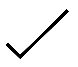 ItemComments Bowl or ShellSageFeather